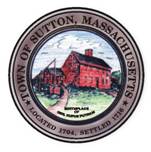       TOWN OF SUTTONBOARD OF ASSESSORS 4 UXBRIDGE ROADSUTTON, MA  01590-1702  508-865-8722Meeting Minutes – February 18, 2020Present: Principal Assessor Joyce Sardagnola  	  Board Member RJ Nichols              Chairman Robert NunnemacherMeeting called to order at 6:30 p.m.1.         Acceptance of MinutesMotion made by Chairman to accept minutes of February 4, 2020 meeting.  Unanimously approved by The Board.2.         Old & New Business3.         Decisions & Actions TakenThe Board signed forty-five (45) Motor Vehicle Abatements The Board approved one (1) Veteran Real Estate ExemptionThe Board assisted the public at the counter.The Board of Assessors adjourned its meeting of Tuesday, February 18, 2020 at or about 8:30 p.m. 	       Respectfully Submitted,Linda Hicks, Secretary 